Консультация для группы 9011 по ПД.03 Химия  пройдет 22.06.2020 в 14 00.Идентификатор конференции741 3476 7353Пароль конференции 9xYawNКонсультация для группы 9012 по ПД.03 Химия  пройдет 25.06.2020 в 10 00.Идентификатор конференции718 2334 0931Пароль конференции 4YL6i5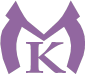 Санкт-Петербургское государственное бюджетное профессиональное образовательное учреждение «Малоохтинский колледж»